PREPARACIÓN DE LA INFORMACIÓN CONTABLE: MARCO CONCEPTUALObjetivo de los estados contablesEl objetivo de los estados contables es proveer información sobre el patrimonio del ente emisor a una fecha y su evolución económica y financiera en el período que abarcan, para facilitar la toma de decisiones económicas.La situación y evolución patrimonial de un ente interesa a diversas personas que tienen necesidades de información no totalmente coincidentes. Entre ellas, puede citarse a:a) los inversores actuales y potenciales, interesados en el riesgo inherente a su inversión, en la probabilidad de que la empresa pague dividendos y en otros datos necesarios para tomar decisiones de comprar, retener o vender sus participaciones;b) los empleados, interesados en evaluar la estabilidad y rentabilidad de sus empleadores, así como su capacidad para afrontar sus obligaciones laborales y previsionales;c) los acreedores actuales y potenciales, interesados en evaluar si el ente podrá pagar sus obligaciones cuando ellas venzan;d) los clientes, especialmente cuando tienen algún tipo de dependencia comercial del ente, en cuyo caso tienen interés en evaluar su estabilidad y rentabilidad;e) el Estado, tanto en lo que se refiere a sus necesidades de información para determinar los tributos, para fines de política fiscal y social como para la preparación de estadísticas globales sobre el funcionamiento de la economía.Siendo imposible que los estados contables satisfagan cada uno de los requerimientos informativos de todos sus posibles usuarios, en este marco conceptual se considerarán como usuarios tipo:a) cualquiera fuere el ente emisor, a sus inversores y acreedores, incluyendo tanto a los actuales como a los potenciales; b) adicionalmente:1) en los casos de entidades sin fines de lucro no gubernamentales, a quienes les proveen o podrían suministrar recursos (por ejemplo, los socios de una asociación civil);2) en los casos de entidades gubernamentales, a los correspondientes cuerpos legislativos y de fiscalización.Sobre la base del criterio adoptado, se considera que la información a ser brindada en los estados contables debe referirse —como mínimo— a los siguientes aspectos del ente emisor:a) su situación patrimonial a la fecha de dichos estados;b) la evolución de su patrimonio durante el período, incluyendo un resumen de las causas del resultado asignable a ese lapso;c) la evolución de su situación financiera por el mismo período, expuesta de modo que permita conocer los efectos de las actividades de inversión y financiación que hubieren tenido lugar;d) otros hechos que ayuden a evaluar los montos, momentos e incertidumbres de los futuros flujos de fondos que los inversores y acreedores recibirán del ente por distintos conceptos (Por ejemplo: dividendos, intereses).Adicionalmente, los organismos gubernamentales y entes sin fines de lucro, en su caso, deberían suministrar información que les permita demostrar que sus recursos fueron obtenidos y empleados de acuerdo con los presupuestos aprobados;En cualquier caso, los administradores de los entes emisores de estados contables deberían incluir explicaciones e interpretaciones que ayuden a la mejor comprensión de la información que éstos incluyen. Requisitos de la información contenida en los estados contablesPara cumplir con su finalidad, la información contenida en los estados contables debe reunir los requisitos (atributos) que seguidamente se  enuncian, los que deben ser considerados en su conjunto y buscando un equilibrio entre ellos, mediante la aplicación del criterio profesional.La descripción sintética de los mismos a fin de que la la información contenida en los estados contables sea útil es la siguiente: Atributos que debe contener la información contablePertinencia La información debe ser apta para satisfacer las necesidades de los usuarios. En general, esto ocurre con la información que:a) permite a los usuarios confirmar o corregir evaluaciones realizadas anteriormente (tiene un valor confirmatorio) o bien:b) ayuda a los usuarios a aumentar la probabilidad de pronosticar correctamente las consecuencias futuras de los hechos pasados o presentes (tiene un valor predictivo). Confiabilidad (credibilidad)La información debe ser creíble para sus usuarios, de manera que éstos la acepten para tomar sus decisiones.Para que la información sea confiable, debe reunir los requisitos de aproximación a la realidad y verificabilidad. Aproximación a la realidadPara ser creíbles, los estados contables deben presentar descripciones y mediciones que guarden una correspondencia razonable con los fenómenos que pretenden describir, por lo cual no deben estar afectados por errores u omisiones importantes ni por deformaciones dirigidas a beneficiar los intereses particulares del emisor o de otras personas.Aunque la búsqueda de aproximación a la realidad es imperativa, es normal que la información contable sea inexacta. Esto se debe  por un lado a que la identificación de las operaciones y otros hechos que los sistemas contables deben medir no está exenta de dificultades; y también porque un número importante de acontecimientos y circunstancias (como la cobrabilidad de los créditos, la vida útil probable de los bienes de uso o el costo de satisfacer reclamos por garantías posventa) involucran incertidumbres sobre hechos futuros, las cuales obligan a efectuar estimaciones que, en algunos casos, se refieren a:1) el grado de probabilidad de que, como consecuencia de un hecho determinado, el ente vaya a recibir o se vea obligado a entregar bienes o servicios;2) las mediciones contables a asignar a esos bienes o servicios a recibir o entregar.Al practicar las estimaciones recién referidas, los preparadores de estados contables deberían actuar con prudencia, pero sin caer en el conservadurismo. No es aceptable que los activos o los ingresos se sobrevalúen o que las deudas o los gastos se subvalúen, pero tampoco lo es la constitución deliberada de provisiones o previsiones excesivas o la aplicación de cualquier otro mecanismo contable que conduzca a la subvaluación de activos o ingresos o a la sobrevaluación de deudas o gastos.Para que la información se aproxime a la realidad, debe cumplir con los requisitos de esencialidad, neutralidad e integridad.- Esencialidad (sustancia sobre forma)Para que la información contable se aproxime a la realidad, las operaciones y hechos deben contabilizarse y exponerse basándose en su sustancia y realidad económica.Cuando los aspectos instrumentales o las formas legales no reflejen adecuadamente los efectos económicos de los hechos o transacciones, se debe dar preeminencia a su esencia económica, sin perjuicio de la información, en los estados contables, de los elementos jurídicos correspondientes.

-  Neutralidad (objetividad o ausencia de sesgos)Para que la información contable se aproxime a la realidad, no debe estar sesgada, deformada para favorecer al ente emisor o para influir la conducta de los usuarios hacia alguna dirección en particular. Los estados contables no son neutrales si, a través de la selección o presentación de información, influyen en la toma de una decisión o en la formación de un juicio con el propósito de obtener un resultado o desenlace predeterminado.Para que los estados contables sean neutrales, sus preparadores deben actuar con objetividad. Se considera que una medición de un fenómeno es objetiva cuando varios observadores que tienen similar independencia de criterio y que aplican diligentemente las mismas normas contables, arriban a medidas que difieren poco o nada entre sí.- IntegridadLa información contenida en los estados contables debe ser completa.La omisión de información pertinente y significativa puede convertir a la información presentada en falsa o conducente a error y, por lo tanto, no confiable.VerificabilidadPara que la información contable sea confiable, su representatividad debería ser susceptible de comprobación por cualquier persona con pericia suficiente. SistematicidadLa información contable suministrada debe estar orgánicamente ordenada, con base en las reglas contenidas en las normas contables profesionales.ComparabilidadLa información contenida en los estados contables de un ente debe ser susceptible de comparación con otras informaciones:a) del mismo ente a la misma fecha o período;b) del mismo ente a otras fechas o períodos;             c) de otros entes. Para que los datos informados por un ente en un juego de estados contables sean comparables entre sí se requiere:1) que todos ellos estén expresados en la misma unidad de medida;2) que los criterios usados para cuantificar datos relacionados sean coherentes (por ejemplo: que el criterio de medición contable de las existencias de bienes para la venta se utilice también para determinar el costo de las mercaderías vendidas);3) que, cuando los estados contables incluyan información a más de una fecha o período,     todos sus datos estén preparados sobre las mismas bases.    Claridad (comprensibilidad)La información debe prepararse utilizando un lenguaje preciso, que evite las ambigüedades, y que sea inteligible y fácil de comprender por los usuarios que estén dispuestos a estudiarla diligentemente y que tengan un conocimiento razonable de las actividades económicas, del mundo de los negocios y de la terminología propia de los estados contables.Los estados contables no deben excluir información pertinente a las necesidades de sus usuarios tipo por el mero hecho de que su complejidad la haga de difícil comprensión para alguno o algunos de ellos.                                                       Restricciones que condicionan el logro de los requisitosa) OportunidadLa información debe suministrarse en tiempo conveniente para los usuarios, de modo tal que tenga la posibilidad de influir en la toma de decisiones. Un retraso indebido en la presentación de la información puede hacerle perder su pertinencia.Es necesario balancear los beneficios relativos de la presentación oportuna y de la confiabilidad de la información contable. Hay casos en que, para que no pierda su utilidad, la información sobre una transacción o hecho debe ser presentada antes de que todos los aspectos relacionados sean conocidos, lo que deteriora su confiabilidad. Si, en el mismo caso, la presentación se demorase hasta que todos esos aspectos se conociesen, la información suministrada sería altamente confiable, pero de poca utilidad para los usuarios que hubiesen tenido que tomar decisiones en el intervalo.Para la búsqueda del equilibrio entre relevancia y confiabilidad, debería considerarse cómo se satisfacen mejor las necesidades de toma de decisiones económicas por parte de los usuarios tipo.b) Equilibrio entre costos y beneficiosDesde un punto de vista social, los beneficios derivados de la disponibilidad de información deberían exceder a los costos de proporcionarla.La aplicación concreta de una prueba de costo-beneficio a cada caso particular no es sencilla porque los costos de preparar estados contables no recaen sobre los usuarios tipo definidos en este marco (excepto los propietarios del ente).. Elementos de los estados contablesEste capítulo se refiere, en forma sintética, a los elementos que la contabilidad debe considerar para poder brindar información sobre estos aspectos de los entes emisores de estados contables:a) su situación patrimonial a la fecha de dichos estados;b) la evolución de su patrimonio durante el período, incluyendo un resumen de las causas del resultado asignable a ese lapso;c) la evolución de su situación financiera por el mismo período, expuesta de modo que permita conocer los resultados de las actividades de inversión y financiación que hubieren tenido lugar;Un elemento puede incluir a otros de menor nivel. Por ejemplo, el activo incluye al conjunto de las cuentas a cobrar y éste a cada una de ellas.Por otra parte, los estados contables deben incluir la información sobre los elementos descriptos que sea necesaria para una adecuada interpretación de los mismos.Situación patrimonialLos elementos relacionados directamente con la situación patrimonial son:a) los activos;b) los pasivos;c) el patrimonio neto; ActivosUn ente tiene un activo cuando, debido a un hecho ya ocurrido, controla los beneficios económicos que produce un bien (un objeto material o inmaterial con valor de cambio o de uso para el ente).Un bien tiene valor de cambio cuando existe la posibilidad de:a) canjearlo por dinero o por otro activo;b) utilizarlo para cancelar una obligación; oc) distribuirlo a los propietarios del ente.Un bien tiene valor de uso cuando el ente puede emplearlo en alguna actividad productora de ingresos.En cualquier caso, se considera que algo tiene valor para un ente cuando representa fondos o equivalentes de fondos o tiene aptitud para generar (por sí o en combinación con otros bienes) un flujo positivo de fondos o equivalentes de fondos. De no cumplirse este requisito, un objeto no constituye (para el ente en cuestión) ni un bien ni un activo.La contribución de un bien a los futuros flujos de fondos o sus equivalentes debe estar asegurada con certeza o esperada con un alto grado de probabilidad, y puede ser directa o indirecta. Podría, por ejemplo, resultar de:a) su conversión directa en efectivo;b) su empleo en conjunto con otros activos, para producir bienes o servicios para la venta;c) su canje por otro activo;d) su utilización para la cancelación de una obligación;e) su distribución a los propietarios.Las transacciones o sucesos que se espera ocurran en el futuro no dan lugar, por sí mismas a activos.El carácter de activo no depende ni de su tangibilidad ni de la forma de su adquisición (compra, producción propia, donación u otra) ni de la posibilidad de venderlo por separado ni de la erogación previa de un costo ni del hecho de que su propiedad esté protegida legalmente. PasivosUn ente tiene un pasivo cuando:debido a un hecho ya ocurrido está obligado a entregar activos o a prestar servicios a otra persona (física o jurídica);la cancelación de la obligación:es ineludible o (en caso de ser contingente) altamente probable;deberá efectuarse en una fecha determinada o determinable o debido a la ocurrencia de cierto hecho o a requerimiento del acreedor.
Este concepto abarca tanto a las obligaciones legales (incluyendo a las que nacen de los contratos) como a las asumidas voluntariamente. Se considera que un ente ha asumido voluntariamente una obligación cuando de su comportamiento puede deducirse que aceptará ciertas responsabilidades frente a terceros, creando en ellos la expectativa de que descargará esa obligación mediante la entrega de activos o la prestación de servicios.La caracterización de una obligación como pasivo no depende del momento de su formalización.La decisión de adquirir activos o de incurrir en gastos en el futuro no da lugar, por sí, al nacimiento de un pasivo.Generalmente, la cancelación total o parcial de un pasivo se produce mediante:a) la entrega de dinero u otro activo;b) la prestación de un servicio;c) el reemplazo de la obligación por otro pasivo; d) la conversión de la deuda en capital. Un pasivo puede también quedar cancelado debido a la renuncia o la pérdida de los derechos por parte del acreedor.En ciertos casos, los propietarios del ente pueden revestir también la calidad de acreedores. Así ocurre cuando:a) le han vendido bienes o servicios al ente;b) le han hecho un préstamo; oc) tienen derecho a recibir el producido de una distribución de ganancias que ya ha sido declarada.El patrimonio neto El patrimonio neto de un ente resulta del aporte de sus propietarios o asociados y de la acumulación de resultados.En los estados contables que presentan la situación individual de un ente, es:Patrimonio neto = Activo - PasivoPor su origen, el patrimonio puede desagregarse así:Patrimonio neto = Aportes + Resultados acumuladosExcepción: puede haber entes sin fines de lucro que no tengan capital.En este documento se considera aportes al conjunto de los aportes de los propietarios, incluyendo tanto al capital suscripto (aportado o comprometido a aportar) como a los aportes no capitalizados. Los anticipos para futuras suscripciones de acciones sólo constituyen aportes no capitalizados cuando tienen el carácter de irrevocables y han sido efectivamente integrados.Esto implica la adopción del criterio de que el capital a mantener es el financiero y no el que define un determinado nivel de actividad (habitualmente denominado capital físico).Evolución patrimonialA lo largo de un período, la cuantía del patrimonio neto de un ente varía como consecuencia de:transacciones con los propietarios (o sus equivalentes, en los entes sin fines de lucro);el resultado de un período, que es la variación patrimonial no atribuible a las transacciones con los propietarios y que resulta de la interacción de:1) flujos de ingresos, gastos, ganancias y pérdidas;2) los impuestos que gravan las ganancias finales;3) en los grupos económicos, la participación de los accionistas no controlantes (si los hubiere) sobre los resultados de las entidades controladas; El resultado del período se denomina ganancia o superávit cuando aumenta el patrimonio y pérdida o déficit en el caso contrario.Algunas operaciones no alteran la cuantía del patrimonio neto (variaciones patrimoniales cualitativas).Transacciones con los propietarios o sus equivalentesLas transacciones con los propietarios o sus equivalentes incluyen los aportes y los retiros que ellos efectúan en su carácter de tales.Comprometer un aporte de capital a un ente conlleva la obligación de entregarle recursos (efectivo u otros bienes), de prestarle servicios o de hacerse cargo de algunas de sus deudas.Los retiros pueden implicar la obligación del ente de entregar recursos a los propietarios, de prestarles servicios o (raramente) de asumir una obligación por su cuenta.Las transacciones en las que un propietario no actúa en carácter de tal no implican aportes o retiros. Por ejemplo: si un accionista se compromete a entregar mercaderías que luego cobrará, no hay un aporte de capital sino una transacción comercial. Ingresos, gastos, ganancias y pérdidas.Son ingresos los aumentos del patrimonio neto originados en la producción o venta de bienes, en la prestación de servicios o en otros hechos que hacen a las actividades principales del ente.Los ingresos resultan generalmente de ventas de bienes y servicios pero también pueden resultar de actividades internas, como el crecimiento natural o inducido de determinados activos en una explotación agropecuaria o la extracción de petróleo o gas en esta industria.Son gastos las disminuciones del patrimonio neto relacionadas con los ingresos.Son ganancias los aumentos del patrimonio neto que se originan en operaciones periféricas o incidentales o en otras transacciones, hechos o circunstancias que afectan al ente, salvo las que resultan de ingresos o de aportes de los propietarios.Son pérdidas las disminuciones del patrimonio neto que se originan en operaciones periféricas o incidentales o en otras transacciones, hechos o circunstancias que afectan al ente, salvo las que resultan de gastos o de distribuciones a los propietarios.Mientras que los ingresos tienen gastos:a) las ganancias no los tienen (pero pueden tener impuestos que las graven);b) las pérdidas no están acompañadas por ingresos (pero pueden reducir las obligaciones impositivas). Impuestos sobre las gananciasEstos impuestos afectan resultados netos, de modo que dependen de los flujos de ingresos, gastos, ganancias y pérdidas.Variaciones patrimoniales puramente cualitativasAlgunas operaciones no alteran la cuantía del patrimonio. Entre ellas pueden citarse:a) el canje de un activo por otro de valor equivalente;b) la sustitución de un pasivo por otro equivalente;c) la incorporación de un activo asumiendo un pasivo equivalente;d) la cancelación de un pasivo entregando un activo de valor equivalente;e) ciertos cambios en la representación formal del patrimonio, como los ocasionados por:1) emisiones de acciones (o cuotas) para que el capital (ya integrado) quede representado por un mayor número de ellas;2) capitalizaciones de ganancias, ajustes de capital o aportes no capitalizados;3) absorciones de pérdidas mediante reducciones del capital;4) reservas de ganancias por razones legales o contractuales o por mera voluntad de los propietarios;5) desafectaciones de reservas de ganancias.  Evolución financiera Recursos financierosLos estados contables deben informar sobre la evolución financiera del ente. Para hacerlo, es necesario seleccionar algún concepto de recursos financieros que pueda ser empleado como base para la preparación de esa información.Al respecto, debe tenerse en cuenta que:a) Uno de los objetivos de los estados contables es permitir que los usuarios evalúen la capacidad del ente emisor para pagar sus deudas y, en su caso, distribuir ganancias;b) la mayoría de los pagos de deudas y distribuciones de ganancias se hacen en efectivo;c) las inversiones de alta liquidez que son fácilmente convertibles en efectivo y que están sujetas a riesgos insignificantes de cambios de valor también pueden considerarse recursos financieros.En consecuencia, el concepto de recursos financieros a ser utilizado como base para la preparación de las informaciones contables referidas a la evolución financiera debería integrarse con:a) el efectivo;b) los equivalentes de efectivo, considerándose como tales a las inversiones de alta liquidez que son fácilmente convertibles en efectivo y que están sujetas a riesgos insignificantes de cambios de valor.  Orígenes y aplicacionesLas variaciones del efectivo y sus equivalentes constituyen orígenes cuando incrementan su importe y aplicaciones en el caso contrario. Reconocimiento y medición de los elementos de los estados contablesEn los estados contables deben reconocerse los elementos que cumplan con las definiciones presentadas en la enunciación de Elementos de los estados contables y que tengan atributos a los cuales puedan asignárseles mediciones contables que permitan cumplir el requisito de confiabilidad anteriormente descripto.El reconocimiento contable de un elemento debe efectuarse cuando se cumplan todas las condiciones indicadas.Los activos y pasivos que dejen de cumplir con las definiciones antes referidas serán excluidos de los estados contables.El hecho de que un elemento no se reconozca por la imposibilidad de asignarle mediciones contables confiables debería ser informado en los estados contables.La asignación periódica de mediciones contables a los elementos reconocidos se basa en los atributos que se enuncian seguidamente (Modelo contable). Modelo contableEl modelo contable utilizado para la preparación de los estados contables está determinado por los criterios que se resuelva emplear en lo que se refiere a:a) la unidad de medida;b) los criterios de medición contable;c) el capital a mantener (para que exista ganancia). Unidad de medidaLos estados contables deben expresarse en moneda homogénea, de poder adquisitivo de la fecha a la cual corresponden. En un contexto de estabilidad monetaria, como moneda homogénea se utilizará la moneda nominal. Criterios de mediciónLas mediciones contables periódicas de los elementos que cumplen las condiciones para reconocerse en los estados contables, podrían basarse en los siguientes atributos:de los activos:1) su costo histórico;2) su costo de reposición;3) su valor neto de realización (lo que se obtendría por su venta al contado en una transacción no forzada entre partes independientes menos los costos necesarios para poner al bien en condiciones de ser vendido y los costos ocasionados por ella);4) su valor de utilización económica (lo que se obtendría por su empleo en la actividad habitual del ente);5) en el caso de las cuentas por cobrar, su valor actual (el importe descontado del flujo neto de fondos a percibir);6) en los casos de participaciones en otros activos, el porcentaje de ellas sobre las mediciones contables totales de dichos bienes; de los pasivos:1) su importe original;2) su costo de cancelación;3) su valor actual (el importe descontado del flujo neto de fondos a desembolsar);4) en los casos de participaciones en otros pasivos, el porcentaje de ellas sobre las mediciones totales de dichos pasivos.El modelo contable a utilizar debe basarse en los atributos que en cada caso resulten más adecuados para alcanzar los requisitos de la información contable ya enunciados teniendo en cuenta:a) el destino más probable de los activos; yb) la intención y posibilidad de cancelación inmediata de los pasivosCapital a mantenerSe considera capital a mantener al financiero (el invertido en moneda).Desviaciones aceptables y significaciónSon admisibles las desviaciones  que no afecten significativamente a la información contenida en los estados contables.Se considera que el efecto de una desviación es significativo cuando tiene aptitud para motivar algún cambio en la decisión que podría tomar alguno de sus usuarios.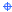 